FOR WRITTEN REPLYQUESTION 1787NATIONAL ASSEMBLY36/1/4/1(201800192)DATE OF PUBLICATION IN INTERNAL QUESTION PAPER: 1 JUNE 2018 (INTERNAL QUESTION PAPER NO 19-2018)1787. Mr M Bagraim (DA) to ask the Minister of Police:What is the current (a) actual and (b) optimal number of police officers involved with sector policing at the Edenvale Police Station;by what date will the specified police station receive its full complement of sector police officers?NW1944EREPLY:(1)(a)(b) and (2)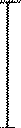 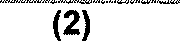 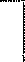 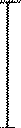 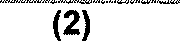 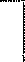 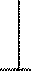 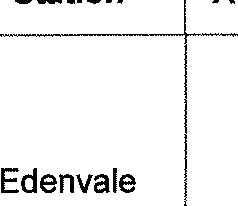 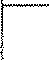 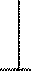 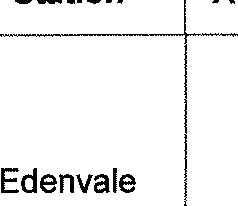 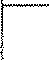 Reply to question 1787 recommended/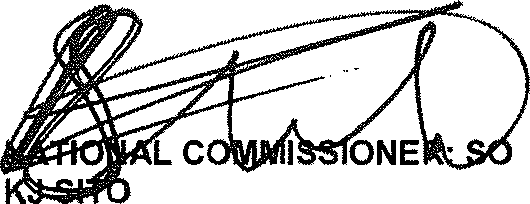 LE (SOEG)Date:	"	" " 'GENERAL UTH AFRICAN POLICE SERVICE2Reply to question 1787 approved/not approved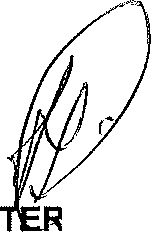 MINIS	: OF POLICE BH CELE, MP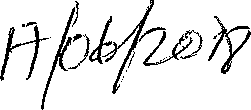 Date: